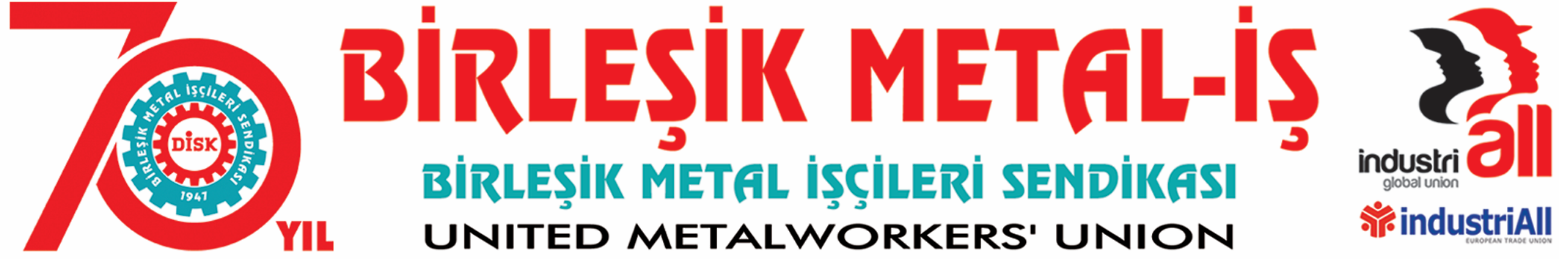 BASIN BÜLTENİ
18.12.2017POSCO ASSAN İŞÇİLERİAnayasal Hakları ve ekmekleri için 33. Gündür Mücadele Ediyor!İzmit’te faaliyet gösteren POSCO ASSAN TST ÇELİK SANAYİ A.Ş işyerinde örgütlenme faaliyetleri sonucunda çalışan işçiler, Sendikamız Birleşik Metal-İş’e üye oldular. Hemen ardından işyerinde sendikasız ve kölelik koşullarında işçi çalıştırmaya alışan ve sendikal örgütlülüğe tahammül gösteremeyen işveren tarafından işçiler üzerinde baskı uygulanmaya başlandı. Anayasal haklarına sahip çıkan işçiler, göstermelik gerekçelerle işten atılmaya başlandı. Toplam 80 işçinin iş akti fesh edildi.POSCO ASSAN’da yaşananlar sendikal hak ve örgütlenme özgürlüğüne gösterilen tahammülsüzlüğün açık göstergesidir. İşçilerin sendikaya üye olma hakkı, uluslararası sözleşmeler, Anayasamız ve yasalarımızla güvence altına alınmıştır. Basın açıklamasına DAVETLİSİNİZ!POSCO ASSAN’da yaşanan sendikal hak ihlallerini protesto etmek ve işten atılan işçilerin haklı talepleri kamuoyunu ile paylaşmak amacıyla;19 Aralık 2017 SALI günü  - Saat: 17.00’deSendikamız Genel Başkanı Adnan SERDAROĞLU,CHP Kocaeli Milletvekili FATMA KAPLAN HÜRRİYETve Üst örgütümüz, dünya çapında örgütlü 140 ülkede 50 milyon üyesi olan IndustriALL Küresel Sendikası Genel Sekreter Yardımcısı Kemal ÖZKANİşten atılan ve fabrika önünde direnişte olan üyelerimizle birlikteBasın açıklaması düzenlenecektir.Basın açıklamasına davetlisiniz…Yer:	POSCO ASSAN TST ÇELİK SANAYİ A.Ş ASIM KİBAR ORGANİZE SAN. BÖL. 1.CAD KOCAELİ-İZMİTTarih: 	19 ARALIK 2017-SalıSaat: 	17.00BİRLEŞİK METAL-İŞ SENDİKASIGenel Yönetim Kurulu